Приложение № 1к Порядку осуществления государственного надзора в области защиты населения и территорий от чрезвычайных ситуаций природного и техногенного характера (пункт 6.3)Министерство чрезвычайных ситуаций и ликвидации последствийстихийных бедствий Луганской Народной Республики_____________________________________________________________________________________________________(наименование территориального органа МЧС Луганской Народной Республики)_____________________________________________________________________________________________________(наименование надзорного органа и адрес места его нахождения)Журналучёта проведенных проверок в области защиты населения и территорий от чрезвычайных ситуаций природного и техногенного характераНачат: "___"________________20___г.Окончен: "___"______________20___г.2______________________________Листы журнала должны быть пронумерованы, прошнурованы и скреплены печатью. Журнал должен быть включен в номенклатуру дел надзорного органа.Приложение 2к Порядку осуществления государственного надзора в области защиты населения и территорий от чрезвычайных ситуаций природного и техногенного характера(пункт 10.1)ГОСУДАРСТВЕННЫЙ НАДЗОР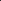 В ОБЛАСТИ ЗАЩИТЫ НАСЕЛЕНИЯ И ТЕРРИТОРИЙОТ ЧРЕЗВЫЧАЙНЫХ СИТУАЦИЙ ПРИРОДНОГО И ТЕХНОГЕННОГО ХАРАКТЕРАЛУГАНСКОЙ НАРОДНОЙ РЕСПУБЛИКИОТДЕЛЕНИЕ ПО ВОПРОСАМ НАДЗОРНО-ПРОФИЛАКТИЧЕСКОЙ ДЕЯТЕЛЬНОСТИ 										  (наименование ГПСО/СГПСЧ)МИНИСТЕРСТВА ЧРЕЗВЫЧАЙНЫХ СИТУАЦИЙ И ЛИКВИДАЦИИ ПОСЛЕДСТВИЙ СТИХИЙНЫХ БЕДСТВИЙ ЛУГАНСКОЙ НАРОДНОЙ РЕСПУБЛИКИ(адрес места нахождения территориального подразделения МЧС Луганской Народной Республики, номер телефона, электронный адрес)П Р Е Д П И С А Н И Е №_____по устранению нарушений требований законодательства в области защиты населения и территорий от чрезвычайных ситуация  природного и техногенного характера«____» _______________ 20__г.Кому:_______________________________________________________________________		 (указать  юридическое наименование субъекта надзора в отношении, которого проводилась проверка)____________________________________________________________________________ (фамилия, инициалы руководителя субъекта надзора)В период с «___» ________20__г. по «___»_________20__г. ___________________________ (должность, специальное звание,_____________________________________________________________________________ фамилия и инициалы, должностного лица (должностных лиц), уполномоченного (ых) на проведение проверки)проводилась плановая (внеплановая) проверка ______________________________________ ______________________________________________________________________________(указывается, что проверялось, адрес субъекта надзора)на основании____________________________________________________________________________________________________		 (указывается номер и дата распоряжения на право проведения проверки)в присутствии________________________________________________________________ (указывается должность, фамилия, инициалы руководителя субъекта надзора представителя (лей) субъекта надзора, участвующих  в проведении проверки)в соответствии с Кодексом гражданской защиты Луганской Народной Республики необходимо устранить следующие нарушения требований законодательства в области защиты населения и территорий от чрезвычайных ситуация  природного и техногенного характера, выявленные в ходе проверки:2* в 5 столбце таблицы указывается только отметка о выполнении.Должность, звание фамилия и инициалы уполномоченного должностного лица, проводившего проверку						           __________________  (подпись)Предписание для исполнения получил:(фамилия, инициалы, должность руководителя субъекта надзора)						__________________  (подпись)«___»______________20__г.Отметка об отказе в получении предписания ________________________Результаты проверок:Принятые меры:Приложение № 3к Порядку осуществления государственного надзора в области защиты населения и территорий от чрезвычайных ситуаций природного и техногенного характера (пункт 10.8)ГОСУДАРСТВЕННЫЙ НАДЗОРВ ОБЛАСТИ ЗАЩИТЫ НАСЕЛЕНИЯ И ТЕРРИТОРИЙОТ ЧРЕЗВЫЧАЙНЫХ СИТУАЦИЙ ПРИРОДНОГО И ТЕХНОГЕННОГО ХАРАКТЕРАЛУГАНСКОЙ НАРОДНОЙ РЕСПУБЛИКИОТДЕЛЕНИЕ ПО ВОПРОСАМ НАДЗОРНО-ПРОФИЛАКТИЧЕСКОЙ ДЕЯТЕЛЬНОСТИ 										  (наименование ГПСО/СГПСЧ)МИНИСТЕРСТВА ЧРЕЗВЫЧАЙНЫХ СИТУАЦИЙ И ЛИКВИДАЦИИ ПОСЛЕДСТВИЙ СТИХИЙНЫХ БЕДСТВИЙ ЛУГАНСКОЙ НАРОДНОЙ РЕСПУБЛИКИ(адрес места нахождения территориального подразделения МЧС Луганской Народной Республики, номер телефона, электронный адрес)А К Т № ______проверки соблюдения требований законодательства в области  защиты населения и территорий от чрезвычайных ситуаций природного и техногенного характера«___»____________ 20___ г.(указать должность, звание, фамилию, имя и отчество, должностного лица, уполномоченного____________________________________________________________________  на проведение  проверки)____________________________________________________________________на основании _______________________________________________________(указать распорядительный документ)в период с «____» _________ 20__ г. по «____» _________ 20__ г. проведена внеплановая проверка_________________________________________________                                       (указать наименование субъекта надзора и его местонахождение)совместно с  											(указываются должности, фамилии, имена, отчества лиц, участвующих в проводимой проверке)                                                                                             2В ходе проверки выявлены следующие нарушения требований законодательства в области  защиты населения и территорий от чрезвычайных ситуаций природного и техногенного характера:	Настоящий акт проверки составлен в двух экземплярах, один из которых вручается руководителю (собственнику) субъекта надзора или уполномоченному им лицу, а второй остается в подразделении государственного пожарного надзора, должностные лица которого осуществляли проверку.Проверку проводил_____________________________________________          _______________          _________________                                  (должность, звание должностного лица, уполномоченного		       (подпись)	                        (инициалы, фамилия) _________________________________________________                                     на проведение проверки)               «____»_____________20____г.С актом проверки ознакомлены_________________________________________________       _______________      _________________  (должность законного представителя юридического  лица, руководителя организации,	                 (подпись)	                         (инициалы, фамилия)  __________________ ____________________________________        _______________     _________________субъекта хозяйствования (физического лица предпринимателя), владельца собственности,                           (подпись)                                 (инициалы, фамилия)  ______________________________________________________        _______________     _________________имущества и т.п., а также лиц, присутствовавших при проведении проверки )		                   (подпись)                                (инициалы, фамилия)  «____»_____________20____г.Отметка об отказе в ознакомлении и подписи акта____________________________________________________     _________________________       (подпись, должность, фамилия, инициалы                                                           					                     _____________________________________								                           должностного лица, проводившего проверку)«___»_______________20___г№ п/п№ и дата распоряжения о проведении проверкиНаименование субъекта надзора, адрес его места нахожденияВид проведения проверки (плановая, внеплановая)Дата начала и окончания проверкиДолжность, фамилия, инициалы должностного лица, проводившего проверку№ и дата составления предписания№ и дата составления акта проверкиПримечание123456789№п/пНарушение, которое необходимо устранить(также указывается год, с которого предлагается устранение)Пункт и наименование нормативного документа СрокустранениянарушенияОтметка (подпись) о выполнении*12345Дата проверкиНомера  не выполненных пунктовКто проводил проверкуКто проводил проверкуКто ознакомленКто ознакомленДата проверкиНомера  не выполненных пунктовдолжность, фамилия, имя, отчество подписьдолжность, фамилия, имя, отчествоподпись123456ДатаПривлечено к административной ответственности (Ф.И.О. должность привлеченных лиц, статья Кодекса об административных правонарушениях Луганской Народной Республики, вид ответственности)Принятые предупредительные меры123№п/пВид нарушения требований законодательства в области  защиты населения и территорий от чрезвычайных ситуаций природного и техногенного характера с указанием конкретного места выявленного нарушения Пункт и наименование нормативного документа 123Акт составлен в двух экземплярах, копию получилАкт составлен в двух экземплярах, копию получилАкт составлен в двух экземплярах, копию получилАкт составлен в двух экземплярах, копию получилАкт составлен в двух экземплярах, копию получил(фамилия, инициалы законного представителя юридического лица, фамилия, инициалы руководителя _______________________________________________________________организации, фамилия, инициалы субъекта хозяйствования (физического лица предпринимателя), владельца собственности, имущества и т.п.)(фамилия, инициалы законного представителя юридического лица, фамилия, инициалы руководителя _______________________________________________________________организации, фамилия, инициалы субъекта хозяйствования (физического лица предпринимателя), владельца собственности, имущества и т.п.)(подпись)